РОССИЙСКАЯ ФЕДЕРАЦИЯ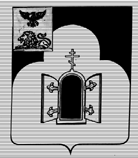 БЕЛГОРОДСКАЯ ОБЛАСТЬМУНИЦИПАЛЬНЫЙ РАЙОН «ЧЕРНЯНСКИЙ РАЙОН»МУНИЦИПАЛЬНЫЙ СОВЕТ ЧЕРНЯНСКОГО РАЙОНА                                  Тридцать первая                               сессия второго созываР Е Ш Е Н И Е27 июля 2016 г.                                                                                                № 327Об утверждении Правилсодержания инженерных сетей и сооружений на территории Чернянского районаВ соответствии с пунктом 4 части 1, пунктом 1 части 1.1 статьи 7 Устава муниципального района «Чернянский район» Белгородской области Муниципальный совет Чернянского района  решил:1. Утвердить Правила содержания инженерных сетей и сооружений на территории Чернянского района (приложение).2. Разместить настоящее решение на официальном сайте органов местного самоуправления Чернянского района в сети Интернет в подразделе «Решения» раздела «Муниципальный совет» (адрес сайта: http://www.admchern.ru).3. Ввести в действие настоящее решение со дня его официального опубликования в соответствии с частью 2 настоящего решения.4. Контроль за выполнением настоящего решения возложить на постоянную комиссию Муниципального совета Чернянского района по экономическому развитию, бюджету, муниципальной собственности и ЖКХ и заместителя главы администрации Чернянского района по реализации проектов и программ в строительстве и градостроительной деятельности – главного архитектора.Председатель Муниципального совета Чернянского района                                                                     С.Б.ЕлфимоваПриложение к решению Муниципального совета Чернянского района от 27 июля 2016 г. № 327Правиласодержания инженерных сетей и сооружений на территории Чернянского района1. Общие положения1.1. Настоящие Правила содержания инженерных сетей и сооружений на территории Чернянского района (далее – Правила) предназначены для урегулирования отношений между органами местного самоуправления Чернянского района и организациями - владельцами (арендаторами) подземных инженерных сетей (либо на балансе которых находятся подземные инженерные сети) по вопросам содержания подземных инженерных сетей на территории Чернянского района в пределах установленной зоны обслуживания.1.2. Настоящие Правила и иные правовые акты органов местного самоуправления в области содержания подземных инженерных сетей являются обязательными для исполнения на всей территории Чернянского района владельцами (арендаторами) подземных инженерных сетей.1.3. Правила разработаны на основании Правил технической эксплуатации систем и сооружений коммунального водоснабжения и канализации (МДК 3-02-2001), утвержденных Приказом Госстроя Российской Федерации от 30.12.1999 г. № 168.2. Основные понятия, используемые в правилах2.1. Владельцы (арендаторы) подземных инженерных сетей - предприятия, организации осуществляющие деятельность, связанную непосредственно с содержанием и эксплуатацией подземных инженерных сетей на территории района (далее по тексту - Исполнители).2.2. Зона обслуживания - территория (объект) подземных инженерных сетей, закрепленная за Исполнителем для осуществления основной деятельности.3. Обязанности владельцев (арендаторов) подземных инженерных сетей3.1. Владельцы (арендаторы) подземных инженерных сетей обязаны: 1) своевременно проводить очистку колодцев инженерных сетей;  2) нести ответственность за содержание и ремонт подземных и надземных внутри квартальных и магистральных инженерных сетей;3) обеспечивать содержание в исправном состоянии колодцев и люков, а также ремонт в границах разрушения дорожного покрытия, вызванного неудовлетворительным состоянием  инженерных сетей;4) осуществлять контроль над наличием и исправным состоянием люков на колодцах и своевременно производить их замену;5) обеспечивать в течение суток ликвидацию последствий аварий, связанных с обслуживанием инженерных сетей (снежные валы, наледь, грязь, жидкости и другое);6) обеспечивать безопасность движения транспортных средств и пешеходов в период ремонта и ликвидации аварий подземных инженерных сетей.3.2. В случае отсутствия крышек люков организации в течение суток восстанавливают их, выставив предварительно предупреждающие дорожные знаки. При производстве работ по ремонту и реконструкции дорожного покрытия организация, ведущая работы, устанавливает люки на уровне нового покрытия, вне зависимости от принадлежности существующих инженерных сетей.3.3. Организация, планирующая проведение работ по капитальному ремонту или реконструкции дорог, не позже, чем за 1 месяц до начала производства работ, ставит в известность организации, имеющие на балансе подземные инженерные коммуникации.3.4. Организации, выполняющие работы по прокладке подземных инженерных коммуникаций при пересечении проезжих частей улиц и тротуаров, используют бестраншейный способ прокладки.В исключительных случаях выполнение работ траншейным способом производится по согласованию с главами городского и сельских поселений.3.5. Запрещается в охранной зоне подземных и наземных коммуникаций производить:1) работы без согласования с заинтересованными организациями;2) постройку постоянных и временных строений, гаражей, павильонов, сараев, киосков, палаток, площадок отдыха, складских и других аналогичных помещений;3) посадку деревьев, кустарников, организацию детских спортивных игровых площадок;4) складирование строительных материалов и конструкций, грунта, мусора, снега и прочего.4. Требования при производстве работ, связанных с нарушением благоустройства4.1. При производстве плановых работ, связанных с отключением воды (горячей, холодной), газа, тепла, электроэнергии и канализации, предприятия и организации, производящие работы, за 24 часа до отключения через средства массовой информации и (или) сайт органов местного самоуправления Чернянского района предупреждают владельцев домов и руководителей организаций, попадающих в зону отключений, а также администрацию Чернянского  района.4.2. Разрешение на работы, связанные с нарушением объектов внешнего благоустройства при ремонте подземных коммуникаций, выдается администрациями городского и сельских поселений согласно условиям договору.    4.3. Всем организациям, производящим ремонтные работы, запрещается:откачивать воду из траншеи (котлована) на проезжую часть;складировать строительные материалы, детали и конструкции на проезжей части, обочинах, кюветах и тротуарах;приготавливать бетонные и другие растворы на дорожных покрытиях;производить перекачку горючих и смазочных материалов приборами и способами, запрещающими разлив горючего на дорожные покрытия.4.4. После окончания работ, связанных с изменением трасс, коммуникаций, автодорог, производитель работ обязан предоставить в управление строительства, транспорта, связи и ЖКХ администрации Чернянского района исполнительную съемку инженерных сетей и копию согласованной со всеми надзорными организациями проектной документации.4.5. При производстве земляных работ организации обеспечивают возможность проезда во все дворы и входы в ближайшие от места работ здания, для чего через траншеи устанавливаются надлежащей прочности мосты, а также пешеходные мостики с перилами. Расстояние между мостиками - не более 200 метров.4.6. Руководители организаций и должностные лица, ответственные за производство работ по прокладке и переустройству подземных сооружений, своевременно принимают меры по вывозу лишнего грунта, разобранных асфальтобетонных покрытий, уборке мусора, неиспользованных материалов, которые вывозятся в двухдневный срок после окончания работ. 4.7. В случае обнаружения самовольного производства земляных работ виновные лица несут ответственность в соответствии с действующим законодательством.4.8. Категорически запрещается открывать крышки люков камер и колодцев на подземных сооружениях и опускаться в них без разрешения соответствующих эксплуатационных организаций. В случае нанесения потребителям или эксплуатирующей организации материального ущерба или вреда здоровью виновные лица несут уголовную и административную ответственность в соответствии с действующим законодательством.4.9. Организации, производящие вскрытие дорожных покрытий проезжей части и тротуаров, после засыпки траншеи содержат ее в состоянии, обеспечивающем безопасный проезд транспорта и переход пешеходов до восстановления дорожного покрытия лицензированной дорожно-строительной организацией.4.10. Восстановление дорожных покрытий дорожно-строительной организацией выполняется в следующие сроки:в местах поперечных разрытии улиц - немедленно, с окончанием работ в течение 24-х часов;в местах разрытии вдоль проезжей части дорог - в течение пяти суток;в местах разрытии внутриквартальных проездов, тротуаров, площадок - в течение 10 дней.4.11. При преждевременном (в течение пяти лет) выходе из строя восстановленного дорожного покрытия производитель работ выполняет повторное восстановление за свой счет, за исключением случаев аварий.__________